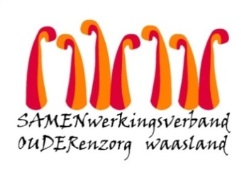 Nieuwsbrief wzc Grootenbosch – 27 november 2020
                Beste familie, bewoner, mantelzorgerOok al melden de verschillende nieuwskanalen de dalende trend in het aantal besmettingen, de woonzorgcentra worden nog steeds geconfronteerd met zware uitbraken.  We prijzen ons dan ook gelukkig dat we tot op de dag van vandaag vrij van COVID-besmettingen zijn.  We danken ieder van u om alle gemaakte afspraken te respecteren.Onze eerste minister heeft het reeds aangekondigd en samen met het team van Grootenbosch delen we zijn mening: we gaan het nog even moeten volhouden!!De donkere maand december staat voor de deur en graag willen we hier een oproep doen om wat licht naar ons woonzorgcentrum te brengen.  Naast de warme lichtversiering aan de inkom willen we nu al oproepen om samen met bewoners en medewerkers op 21 december deel te nemen aan onze actie om licht en  verbondenheid te creëren tijdens deze sombere dagen.  Meer info hieromtrent volgt zeker nog.Onze huidige bezoekregeling blijven we aanhouden in de bijlage kunnen jullie de komende bezoekplanning terugvinden.  Ook tijdens de feestdagen organiseren we de bezoekdagen  (zie schema in bijlage).  Hou er rekening mee dat samen feesten met moeder of vader in de thuissituatie niet kan in het kader voor de veiligheid van al onze bewoners.
In ons huis en op de afdelingen proberen we een gezellige kerstsfeer te creëren.  Om de Kerst op ‘afstand’ toch ‘dichterbij’ te krijgen doen we hier een oproep om massaal kaartjes te sturen naar je eigen familielid, de afdeling waar je familielid woont of naar Grootenbosch in het algemeen. BezoekregelingVoor de bezoekregeling zijn nog steeds volgende maatregelen van toepassing: 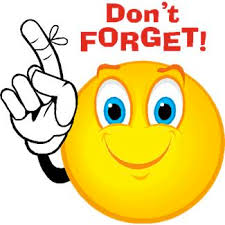 Registratie aan de inkom in kader van contact tracing en vervolgens rechtstreeks naar de kamer gaan.  Blijf je als vaste bezoeker online registreren.Bezoek blijft mogelijk op de kamer, 1 vaste bezoeker per bezoekmoment   De vaste mantelzorger engageert zich om naast zijn/haar partner of inwonende gezinsleden, met niemand anders een nauw contact te hebben, m.a.w. uw ouder/familielid is uw enig nauw contact.  Mondmaskerplicht: bewoner en bezoeker dragen beiden continu een chirurgisch mondmasker tijdens het bezoek. Vanaf nu is enkel een chirurgisch masker toegelaten. We vragen u om zelf een chirurgisch masker te voorzien (overal vrij te koop). Wij voorzien dit voor de bewoners.Wat blijft uiterst belangrijk?Niet op bezoek komen als u of een huisgenoot zich ziek voelt, gescreend werd, in afwachting bent van een testresultaat of als u in contact bent geweest met een (vermoedelijk) Covid19 persoon.   Verwittig ons onmiddellijk als u (vermoedelijk) Covid19 positief bent en recentelijk op bezoek bent gekomen. Voor bovenstaande maatregelen rekenen we op ieders verantwoordelijkheidszin en de strikte toepassing hiervan, enkel op deze manier kunnen we deze bezoekregeling blijven aanhouden.Blijf gezond en hou het veilig!PS: daar onze bewoners het de voorbije 10 maand een voorbeeld geweest zijn voor velen, zijn we er zeker van dat Sinterklaas hen niet gaat vergeten.Met vriendelijke groet, Ann MaesDagelijks verantwoordelijke
&Team Grootenbosch